Annual Report of the Board of Management of St. Patrick’s NS2016 - 2017The Board of Management of St. Patrick’s NS consists of Martin McGowan (Chairperson & Bishop’s Representative)Fr. Frankie Murray(Bishop’s Representative)Aisling Fee (Parents’ Representative & Treasurer)Pascal Gillard (Parents’ Representative & Safety Officer)Stella Kehoe (Community Representative)Enda mcGloin (Community representative)Regina McLoughlin (Teachers’ Representative & Recording Secretary)Máirín O’Keeffe (Teachers’ Representative & Secretary)MeetingsDuring this school year, the board had scheduled termly meetings in October, December, February and May. It had an extraordinary meeting in January to discuss the opening of a second Autism class and another in April to discuss an application to Clár for funding. (See below)Policy The following organisational policies were reviewed during this school year and have been uploaded onto the website. Child ProtectionAnti-Bullying Policy Attendance PolicyStatement of Strategy of AttendanceSpecial Educational Needs Policy Leave of Absence Policy Enrolment PolicyCode of BehaviourThe following curricular policy was reviewedScience Maintenance Outside of regular school maintenance, the board undertook the followingThe refurbishment of the Autism Classrooms which have been re-housed in what was the Learning Support rooms.Following an allocation of money under the Summer Works Scheme for schools, the toilets will be refurbished, during the summer, if a contractor can be appointed in time. One sink press unit is being replaced in the learning support classroom over the summer.The outside school will be painted during the summer. ResourcesThree lap-tops were replaced; two for use with the interactive whiteboards in the class room and one in the office.OtherThe Board applied to open a second Autism Class in September. This class will go ahead. There are currently 5 children enrolled for September. This will mean the appointment of a new teacher and SNA. The Board applied for Clár funding to begin work on a path from the town to the school. Funding of over €30,000 was granted. We are very grateful to John McKeon for his help in this regard. In December 2015, the Board applied for funding under the Summer Works Scheme for Schools, to investigate the drains and to refurbish the toilets in the school. Funding came through this year and a consultant has been appointed to oversee the work, which will hopefully take place during the summer. The Board would like to thank the school community for its support during the year. We would particularly like to thank the Parents’ Association for its commitment to the pupils in the school. They have supported Outdoor Games, Gymnastics, Swimming, Horse-riding, Graduation events to name but a few. The Christmas Market was a very memorable event in this year’s calendar, all thanks to the Parents’ Association Committee. The Board would also like to thank all parents for their ongoing support for the work of the school and for the well-being of the children. Finally, the Board members would like to express their gratitude to Mrs. Jo Cox, who is retiring after 22 years of working in the school. We want to thank Jo for her tireless work on behalf of children with special needs. We wish her health and happiness as she begins her retirement in September.                                                                                                                                                               June 2017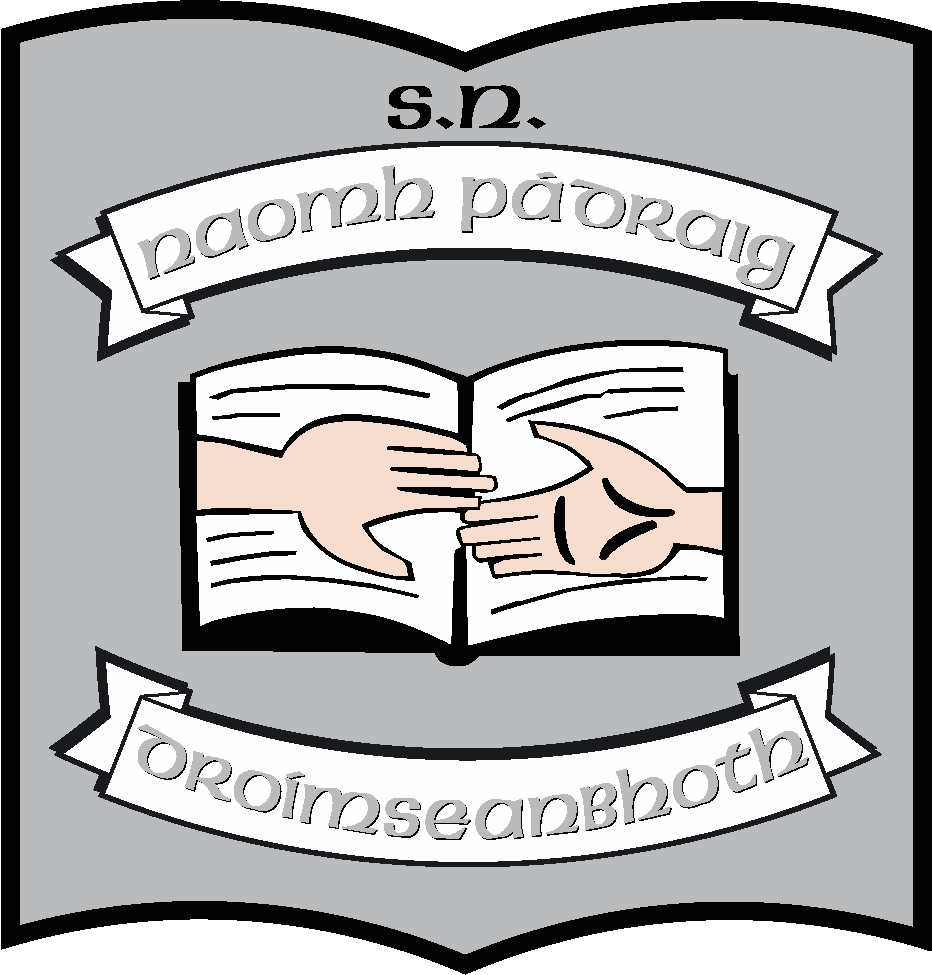 